Student Drop-off/Pick-up Authorization 
French Summer Camp, June 2021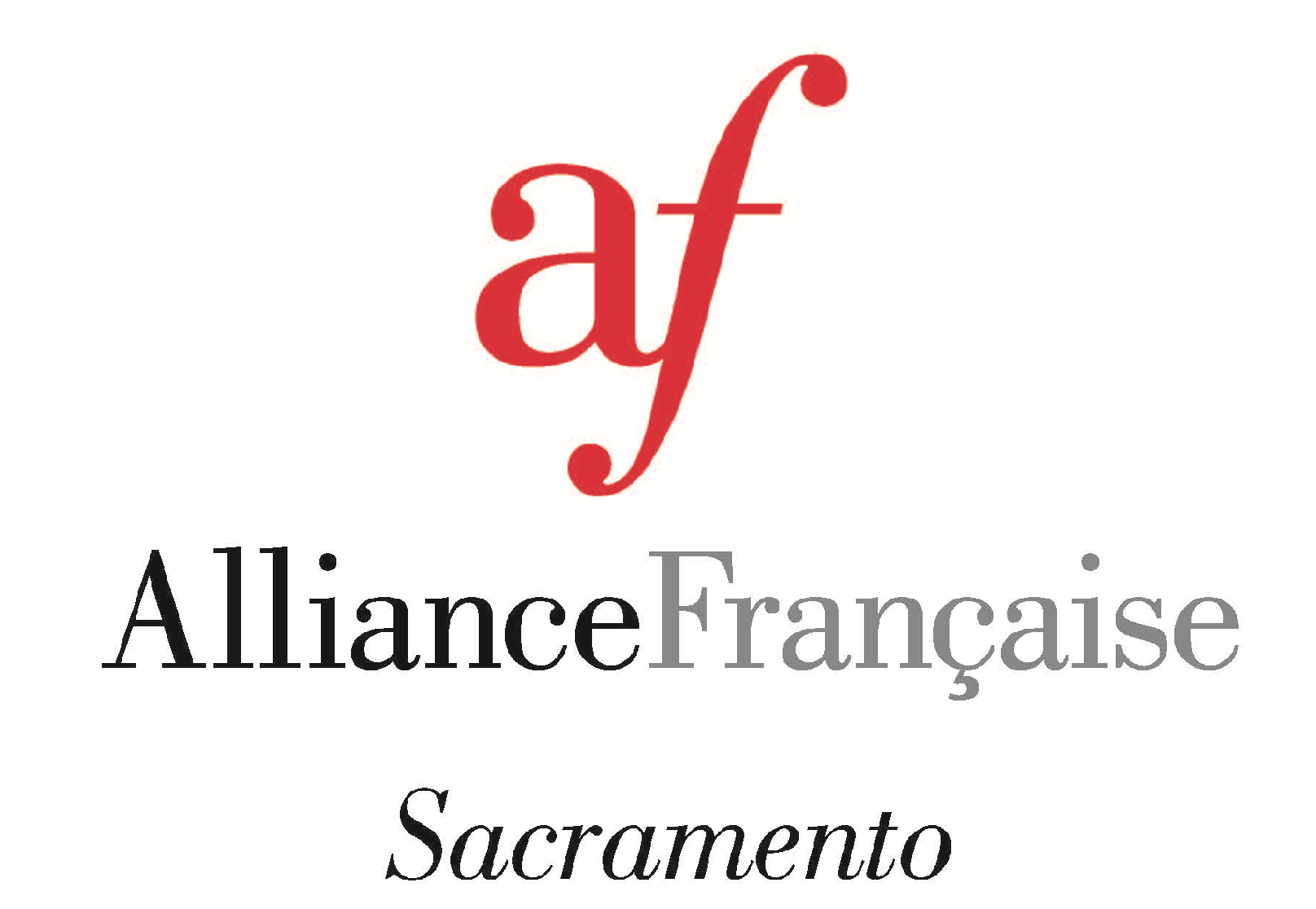 Child’s name: _____________________________________
THE FOLLOWING ADULTS ARE AUTHORIZED TO PICK UP MY CHILD/CHILDREN: Please note that no one will be permitted to pick up your child if their name is not listed below. Make sure you list all adults authorized to pick up your child, even if you reside in the same household.

1. Name: ________________________________ Relation to child: _______________________________
Cell Phone: _______________________________ Work or Home Phone: ____________________________
2. Name: ________________________________ Relation to child: _______________________________
Cell Phone: _______________________________ Work or Home Phone: ____________________________
3. Name: ________________________________ Relation to child: _______________________________
Cell Phone: _______________________________ Work or Home Phone: ____________________________
4. Name: ________________________________ Relation to child: _______________________________
Cell Phone: _______________________________ Work or Home Phone: ____________________________
Parent/Guardian Name (please print): _____________________________________ Parent/Guardian Signature: ___________________________________________ Date: _________________________
